Спецификация применяемых изделий и материаловКомплектацияКомплект №1Профиль вертикально основной П-20065х21.5х20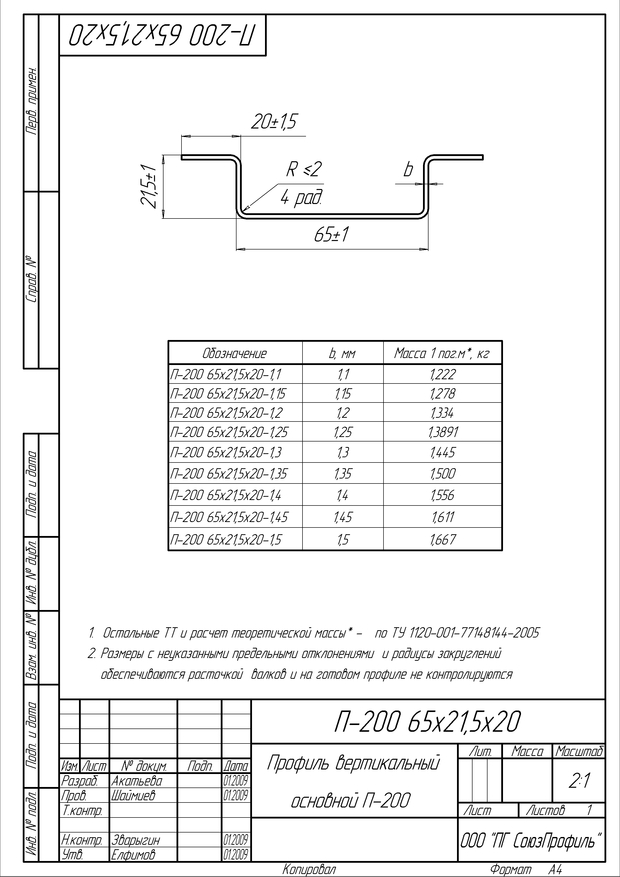 80х21.5х20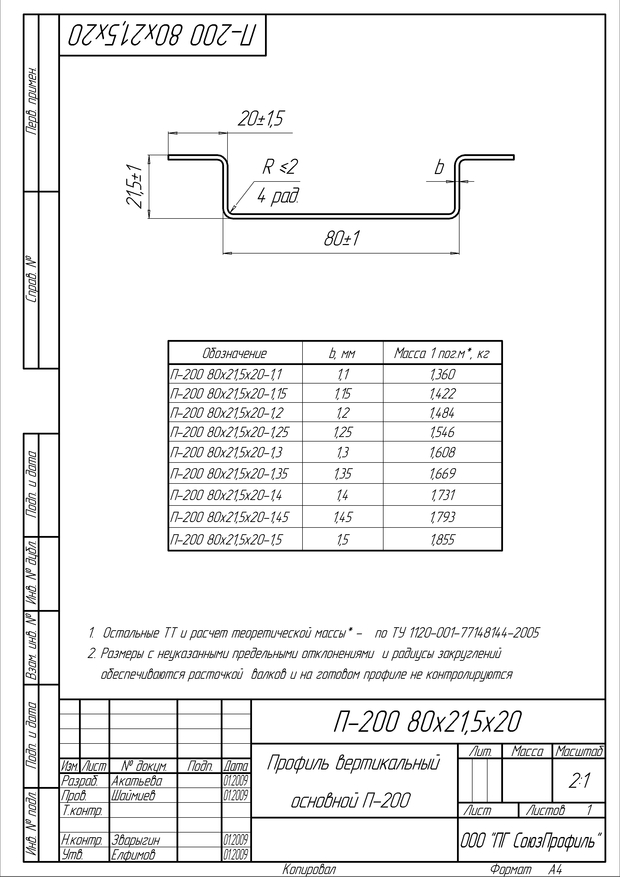 100х21.5х20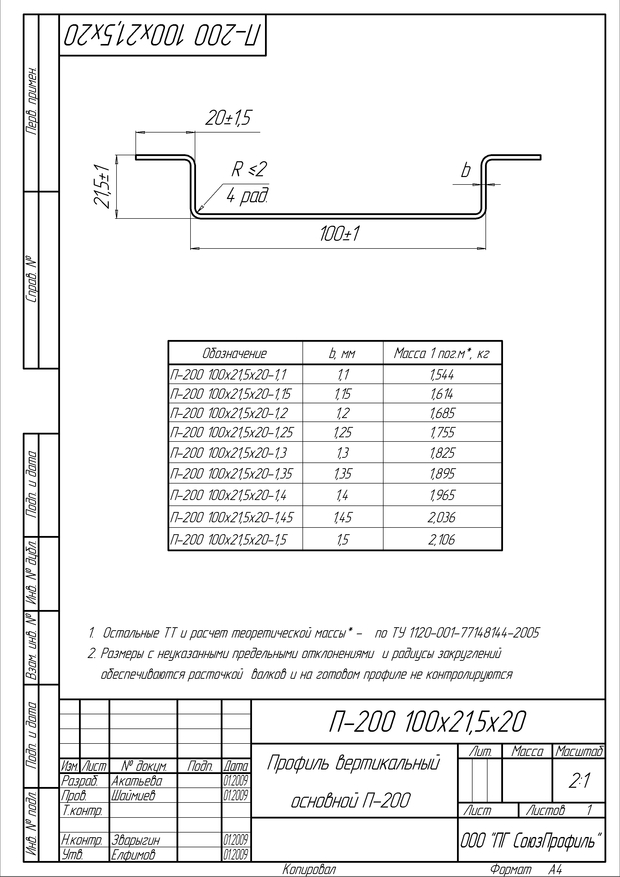 Комплект №2Профиль вертикальный промежуточный П-20126.5х21.5х55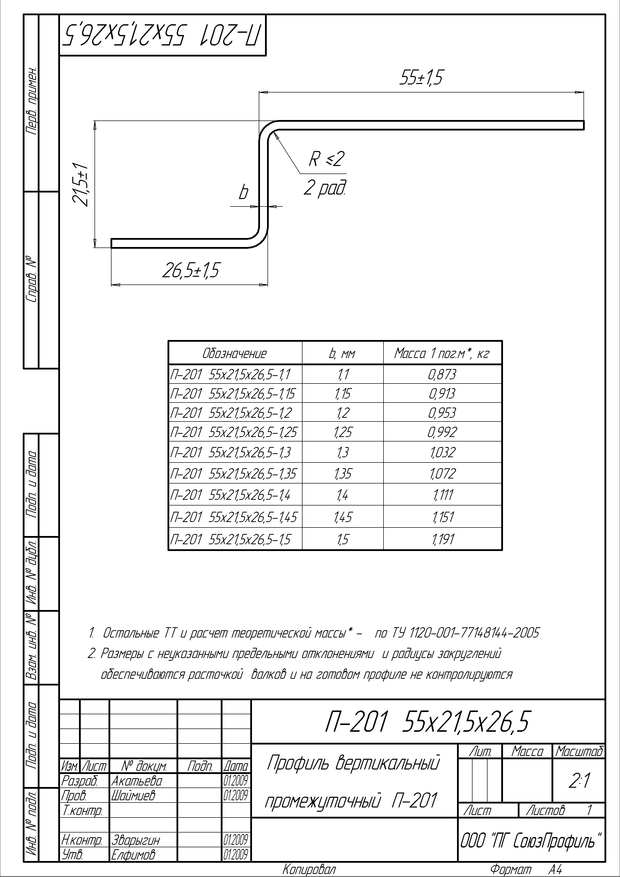 25х21.5х40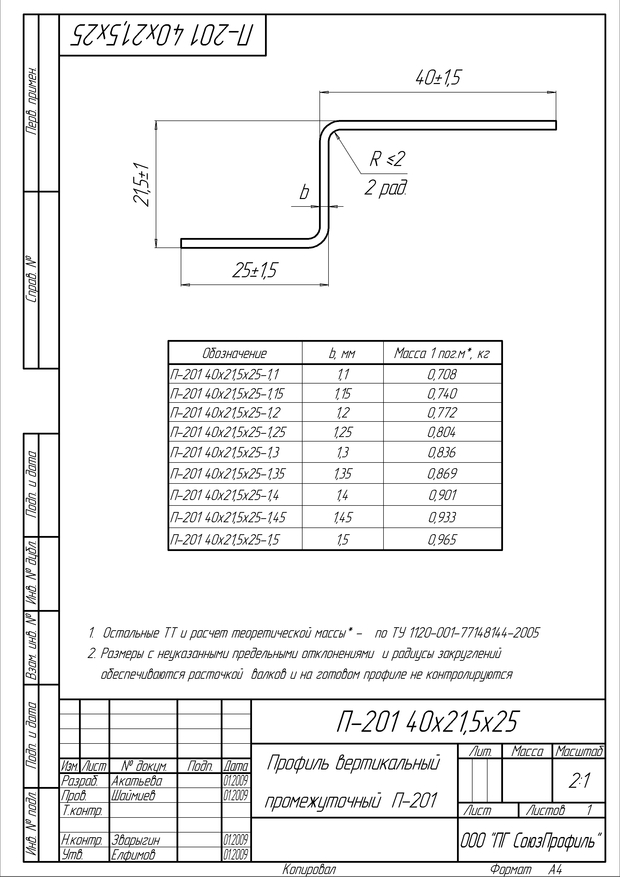 25х21.5х30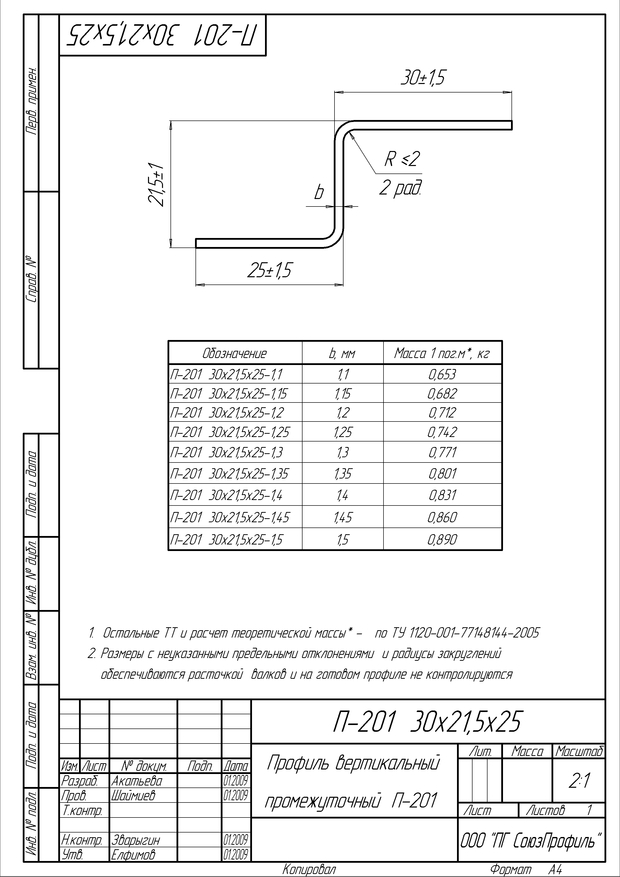 20х21.5х40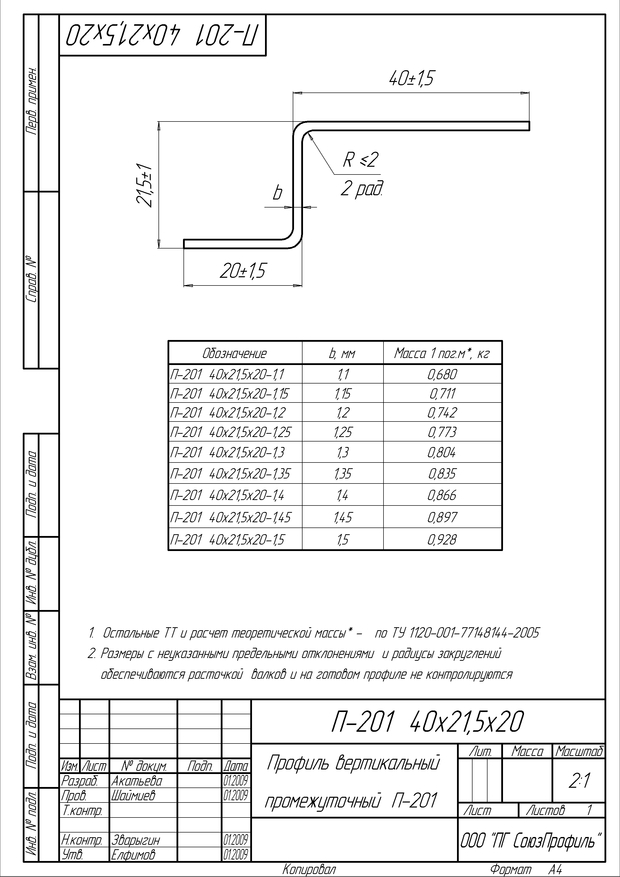 Комплект №3Профиль фасадный Т-образный П-20265х30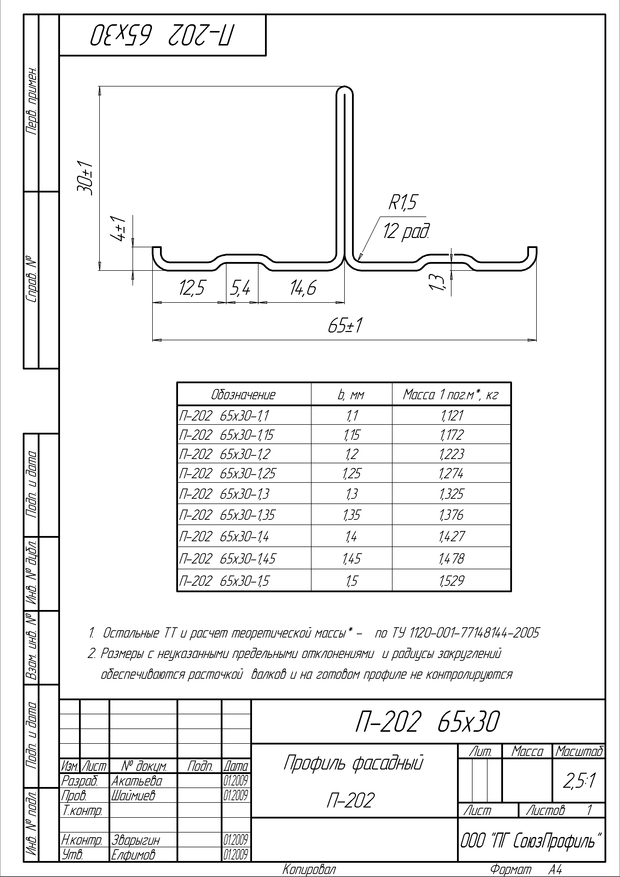 80х30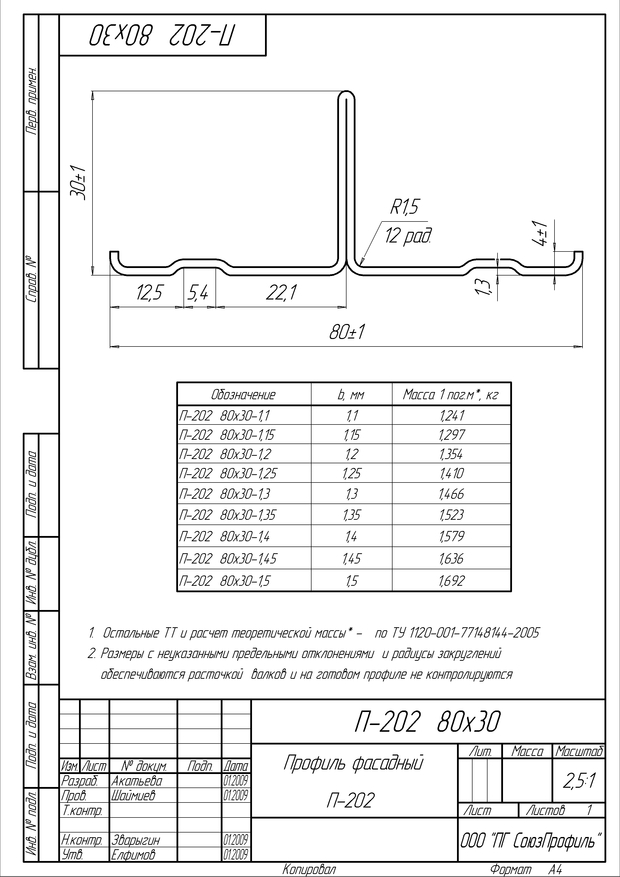 Комплект №4Профиль фасадный швеллер П-20350х60х20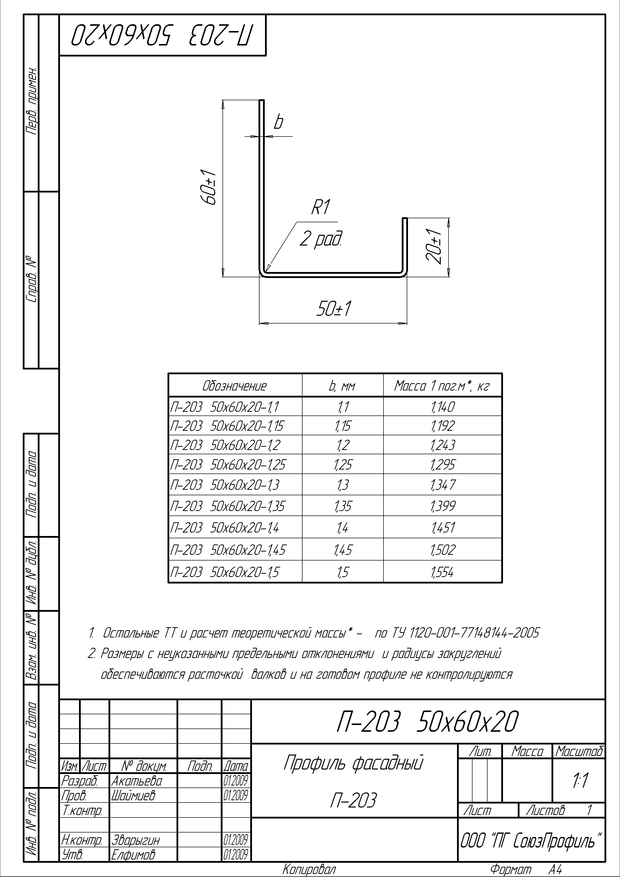 85х60х20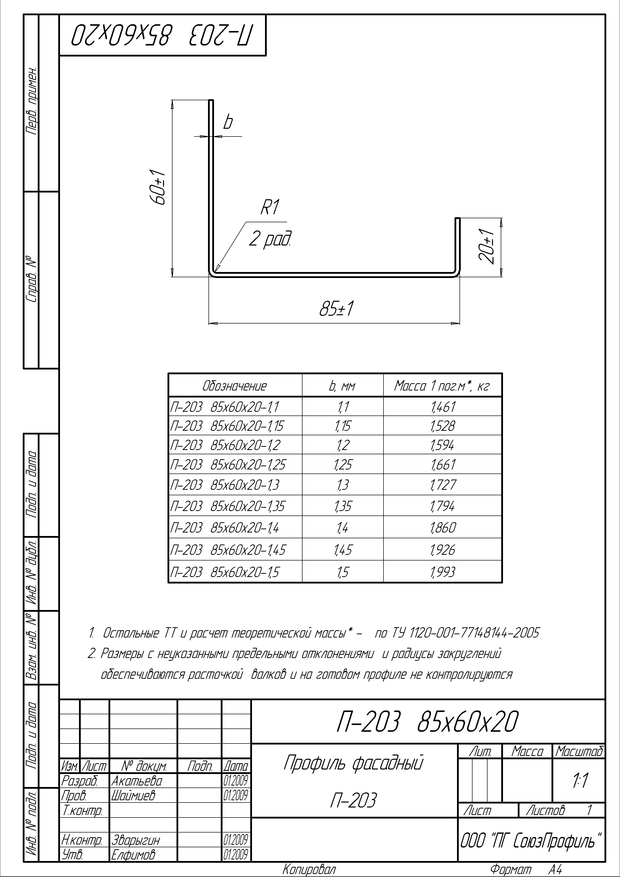 Комплект №5Профиль фасадный С-образный П-20480х32х8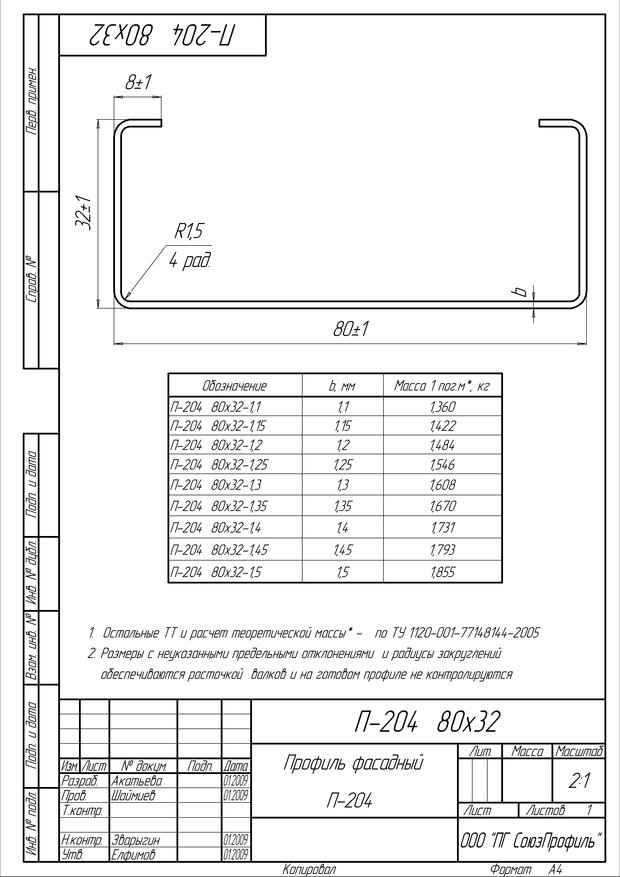 Комплект №6Профиль горизонтальный основной К-8140х40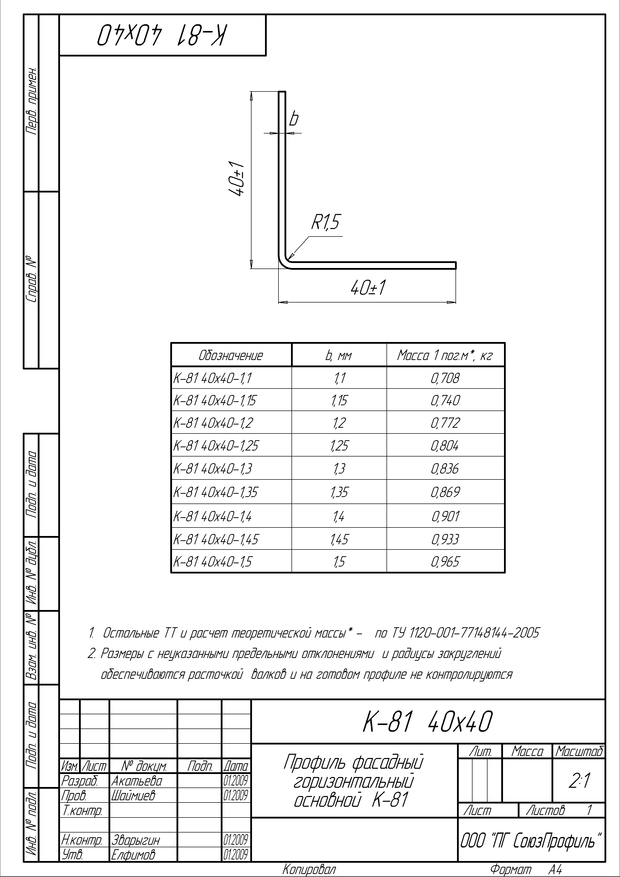 50х40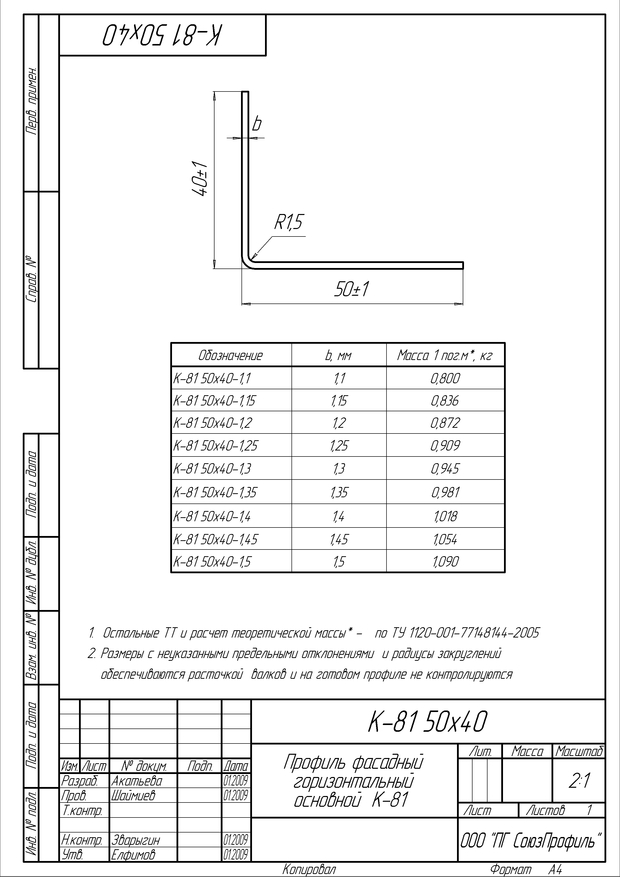 50х50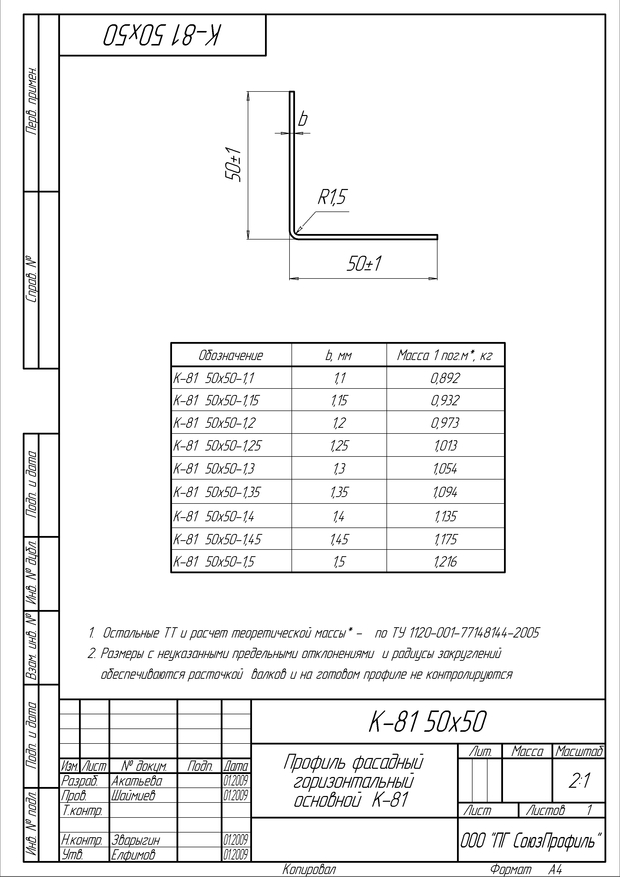 Комплект №7Профиль декоративный вертикальный АР-612х12х20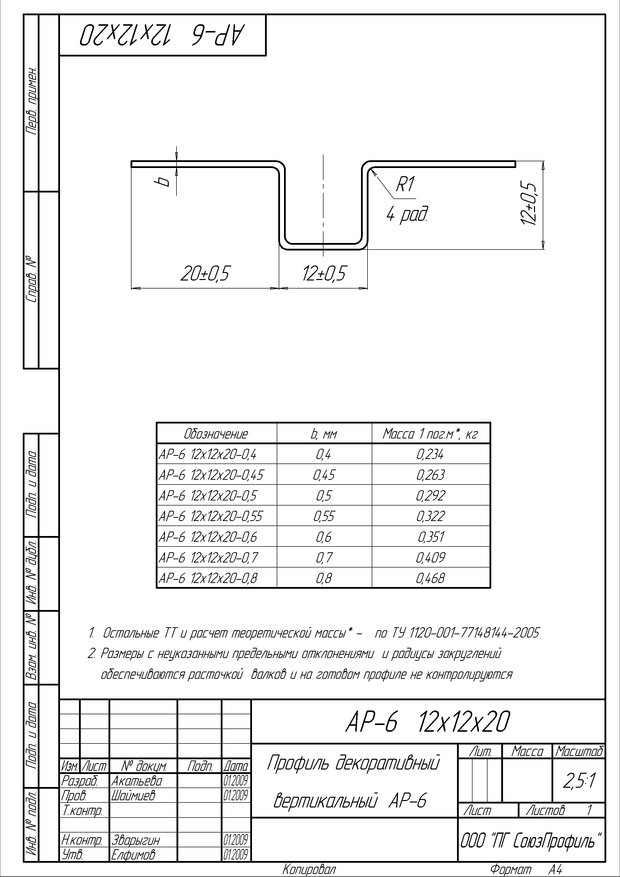 Комплект №8Профиль декоративный горизонтальный АР-76х20х19х20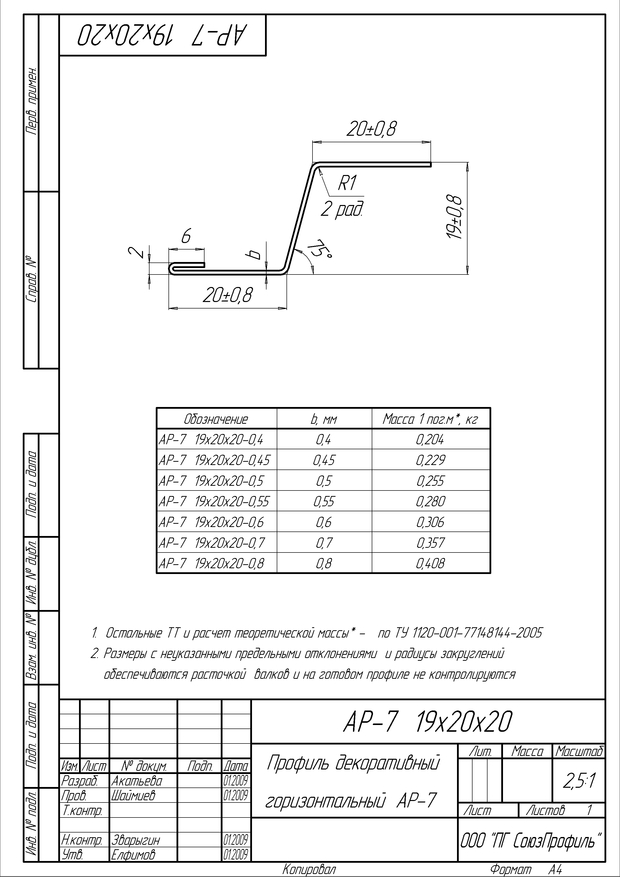 Комплект №9Профиль декоративный угловой АР-813.8х12х18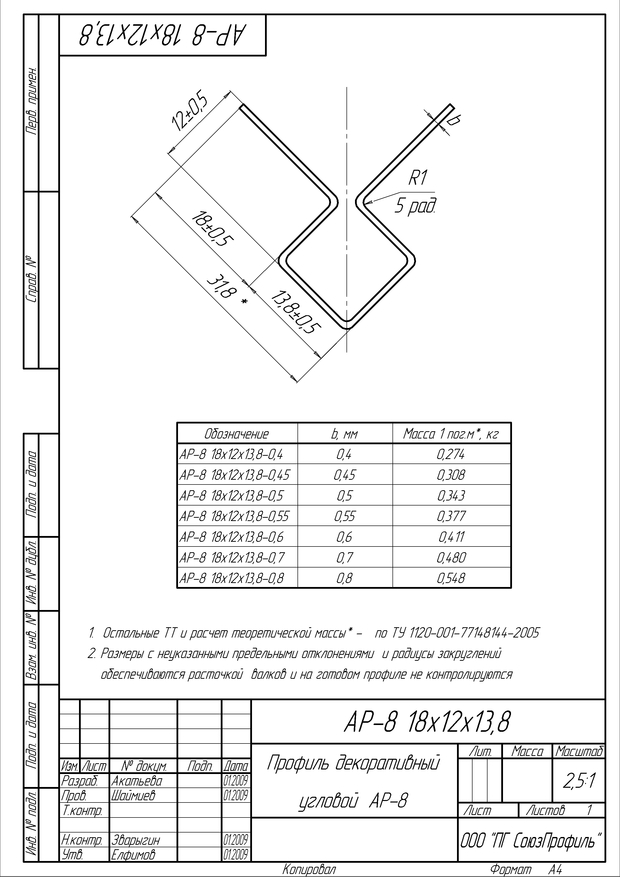 Комплект №10Крепление стеновоеAR П Ах50хВ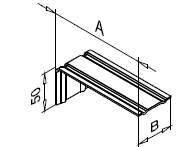 Комплект №11Крепление стеновое (усиленное)AR П Lх80х105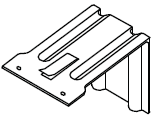 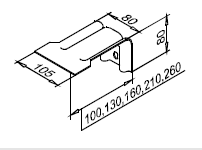 Комплект №12Удлинитель крепления стенового AR УКС150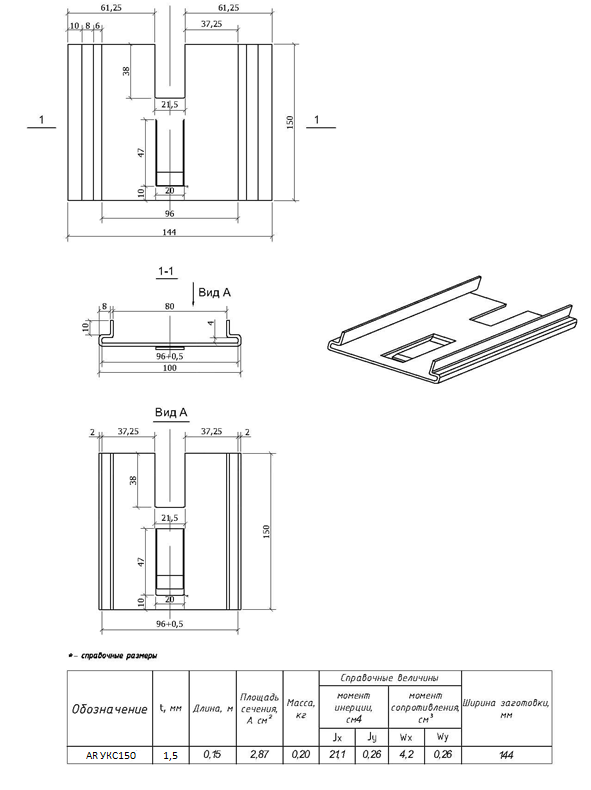 Комплект №13Кляммерная пластина вертикальнаяAR П 38х8(10); 70х8(10)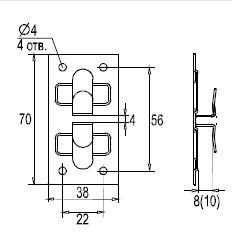 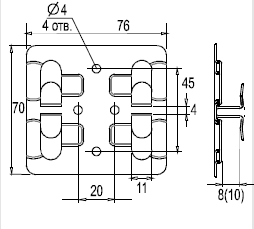 Комплект №14 Кляммерная пластина AR П 39х8(10)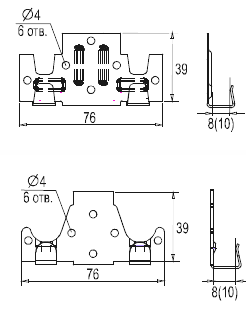 Схема устройства короба  оконного обрамления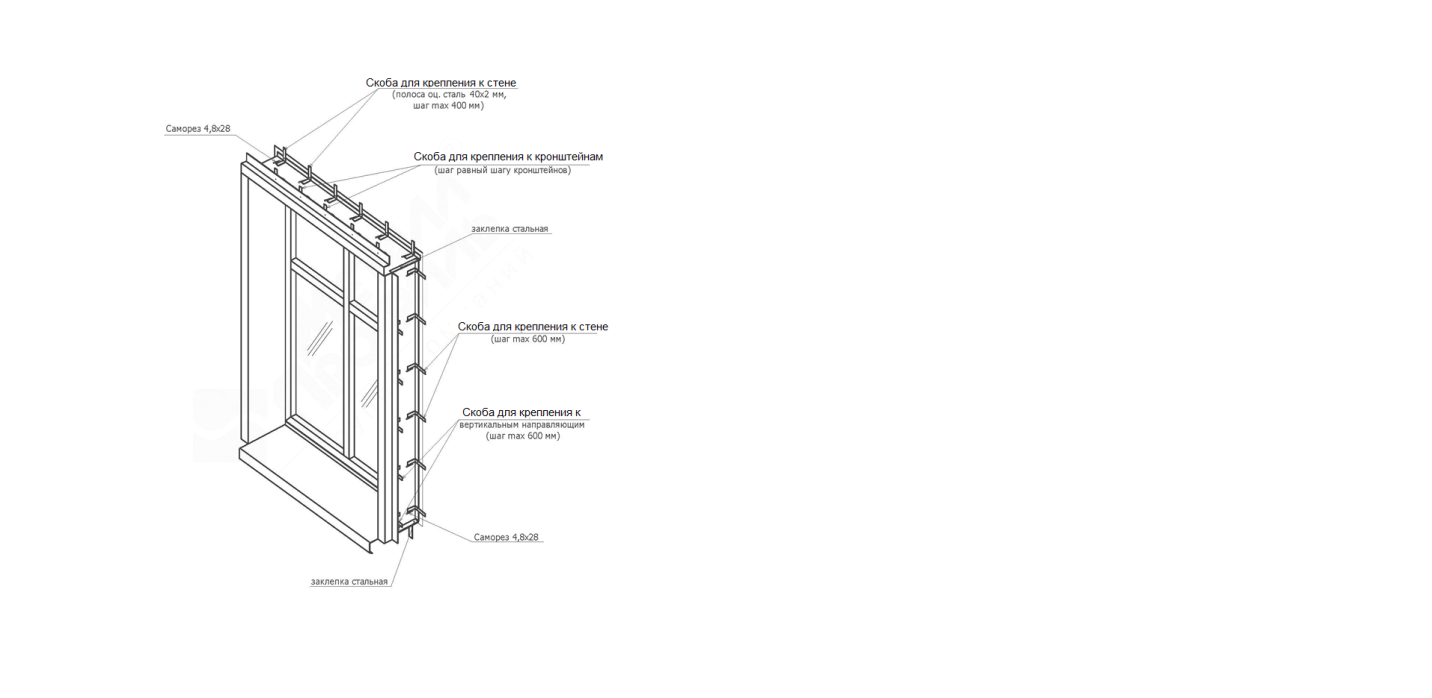 Схема расположения элементов подконструкции при вертикальном расположении направляющихСхема расположения кронштейнов на примере фрагмента фасада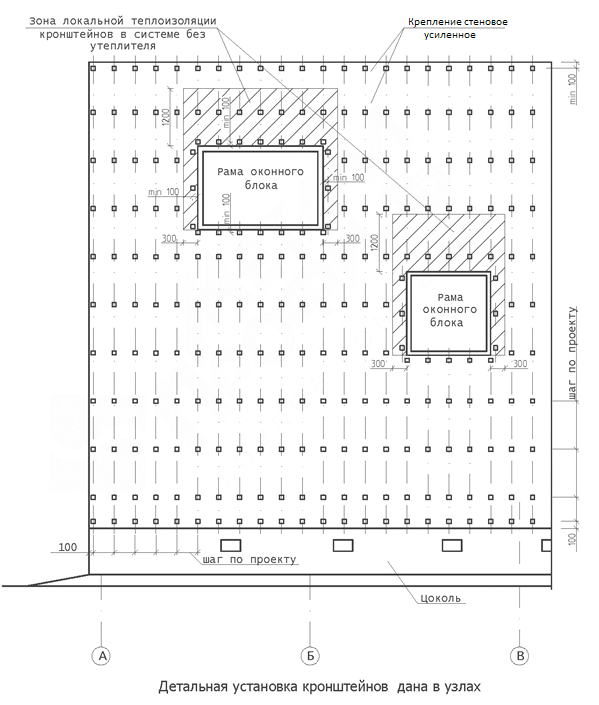 Схема установки утеплителя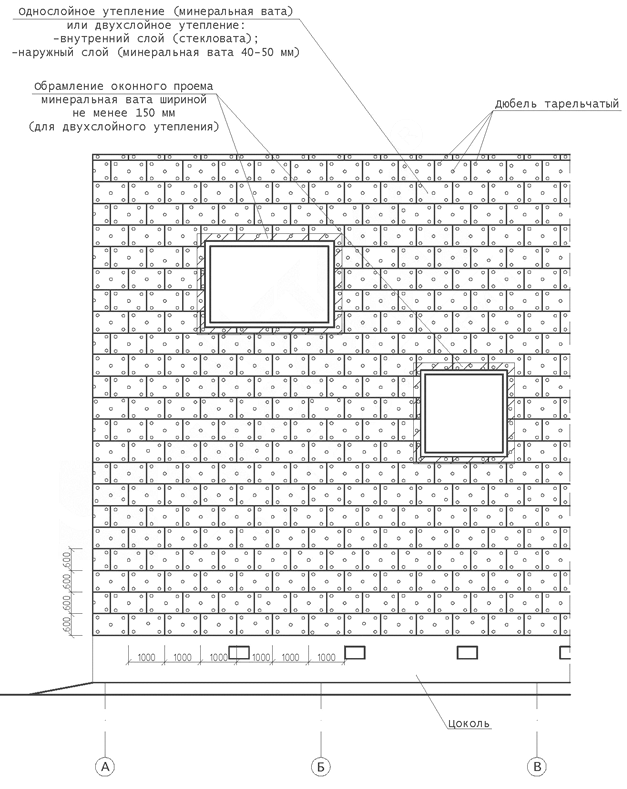 Схема крепления утеплителя рядовой плиты (минераловатной плиты)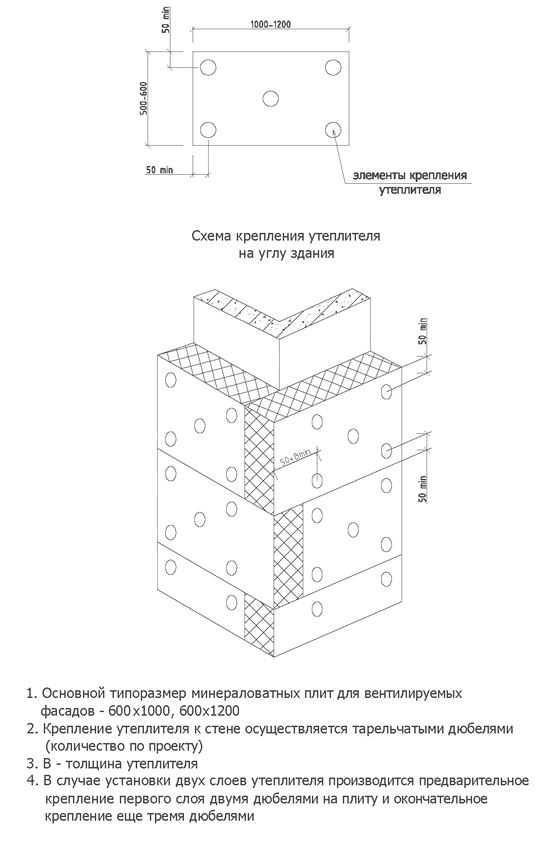 Схема расположения кронштейнов и профилей на примере фасада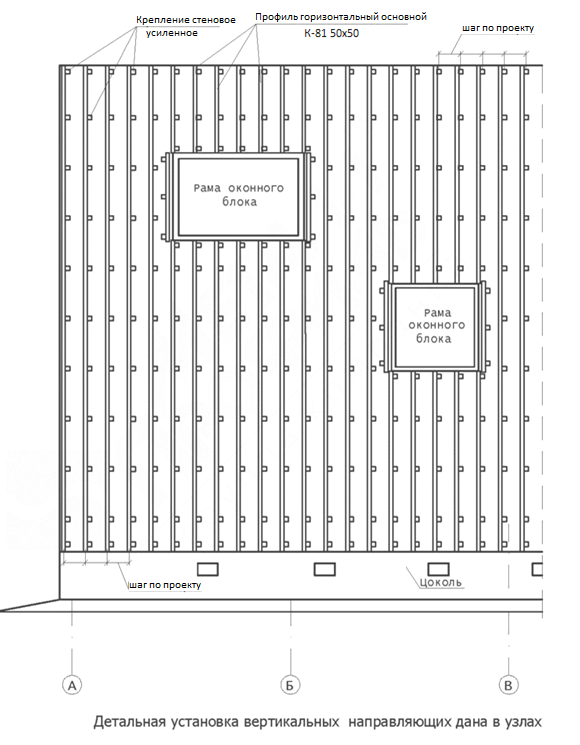 Схема расположения элементов подконструкции при горизонтальном расположении направляющихСхема расположения кронштейнов на примере фрагмента фасада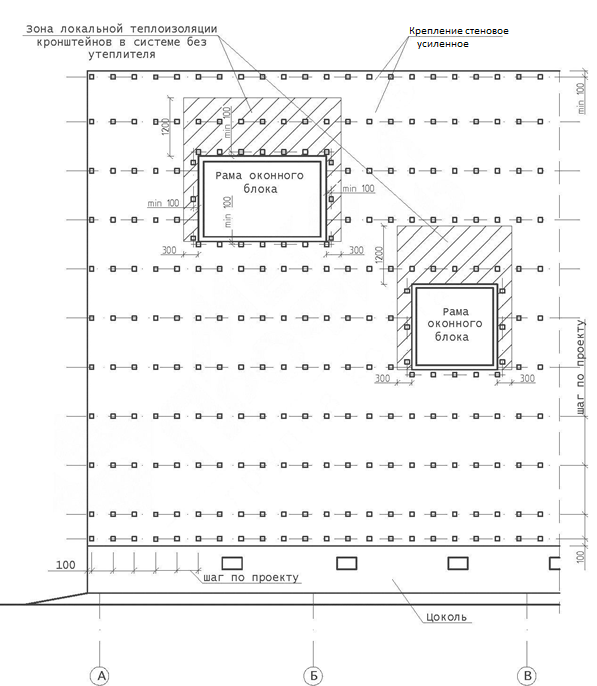 Схема установки утеплителя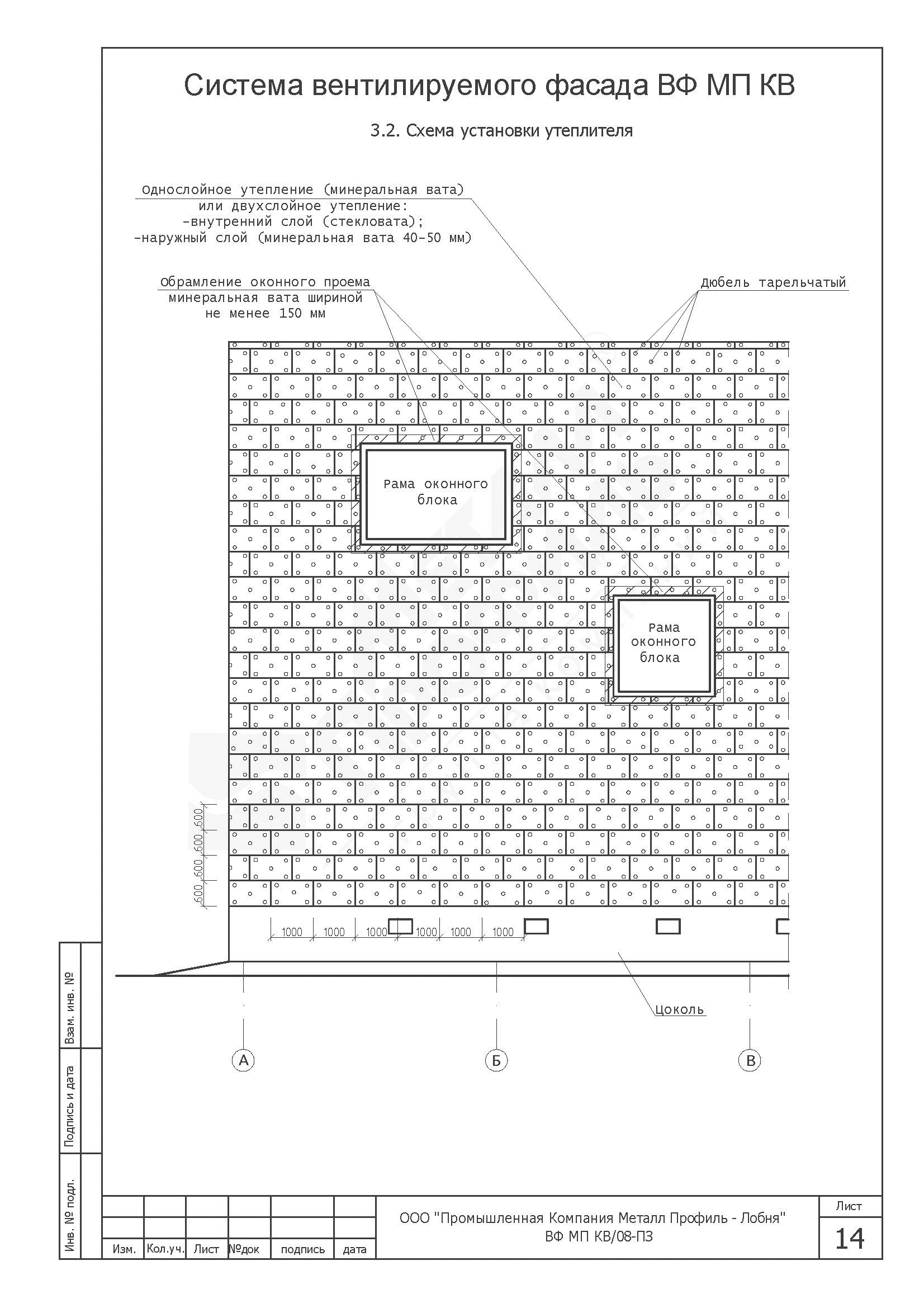 Схема крепления утеплителя рядовой плиты (минераловатной)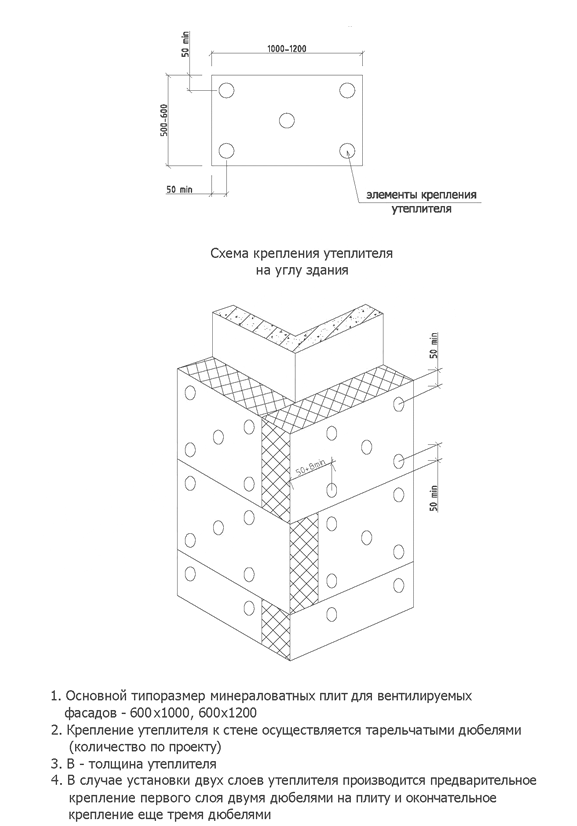 Схема расположения кронштейнов и профилей на примере фасада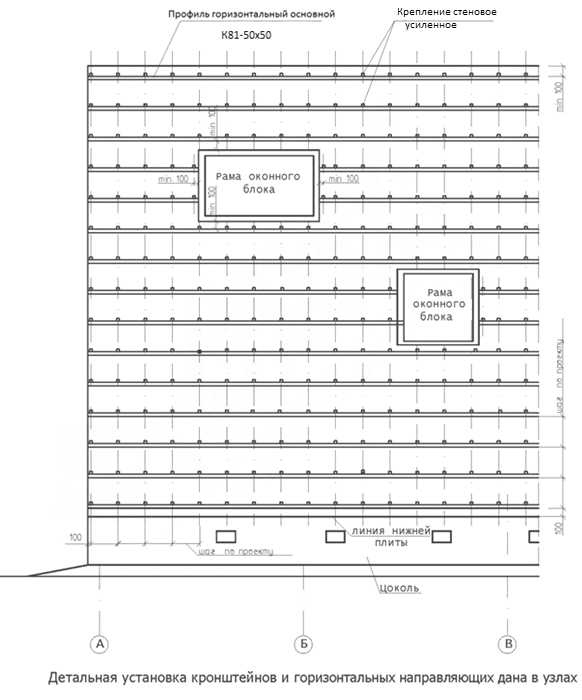 Схема вертикальных направляющих на примере фрагмента фасада (горизонтальная система)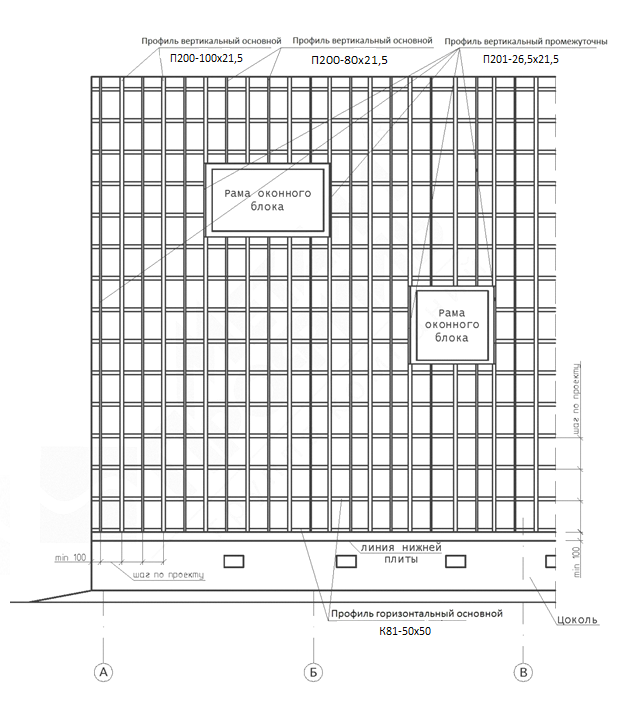 Маркировки узлов (вертикальные направляющие)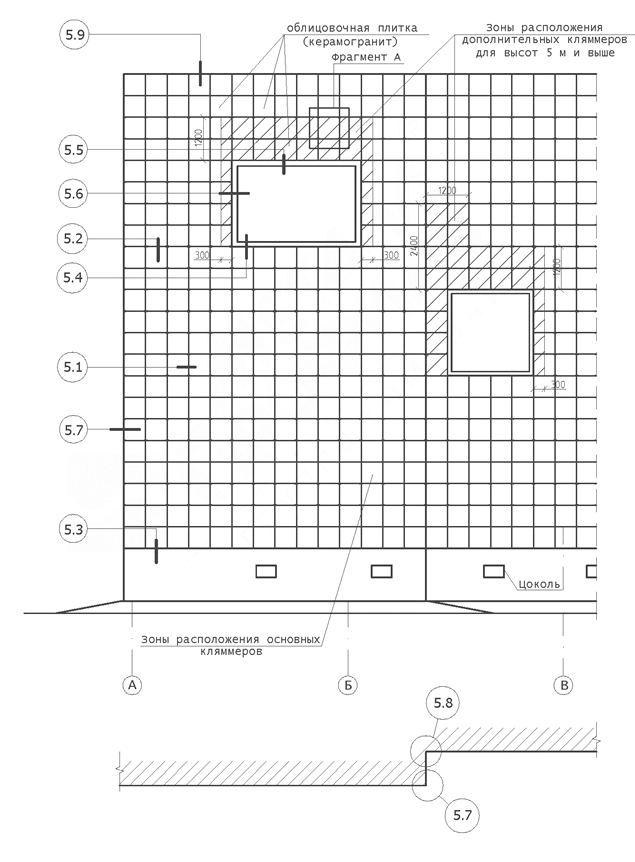 Фрагмент. А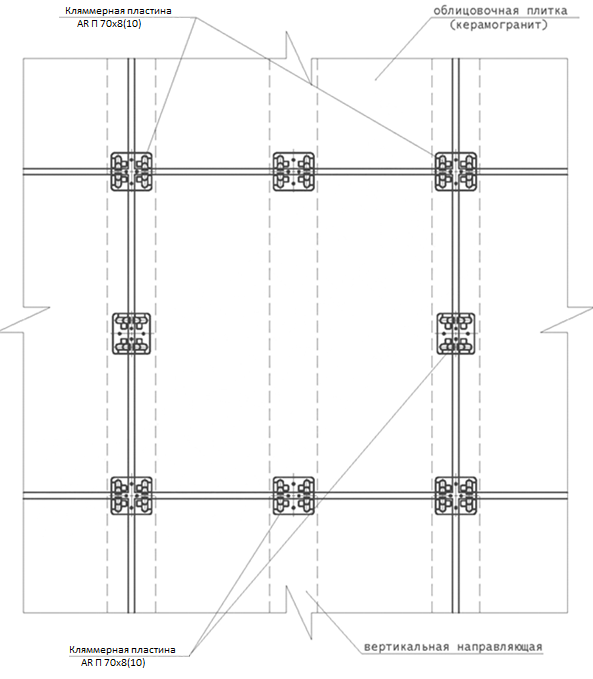 Узлы крепления керамогранитаУзел 5.1Вертикальный стык плит облицовки 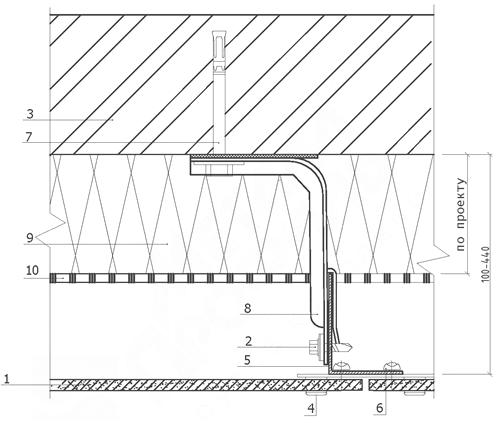 Плитка (керамогранит)Заклепка или саморез Ø4,8х28 с прокладкой из ЭПДМ-резины Несущая стенаКляммерная пластинаВертикальные направляющие К81-50х50(30х30;40х40;50х40)Заклепка стальнаяКрепежный элемент (марка по проекту)Крепление стеновое усиленное AR П Lх80х105 с шайбой и паронитовой прокладкойТеплоизоляция негорючая Гидроветрозащитная пленкаУзел 5.2.Горизонтальный стык плит облицовки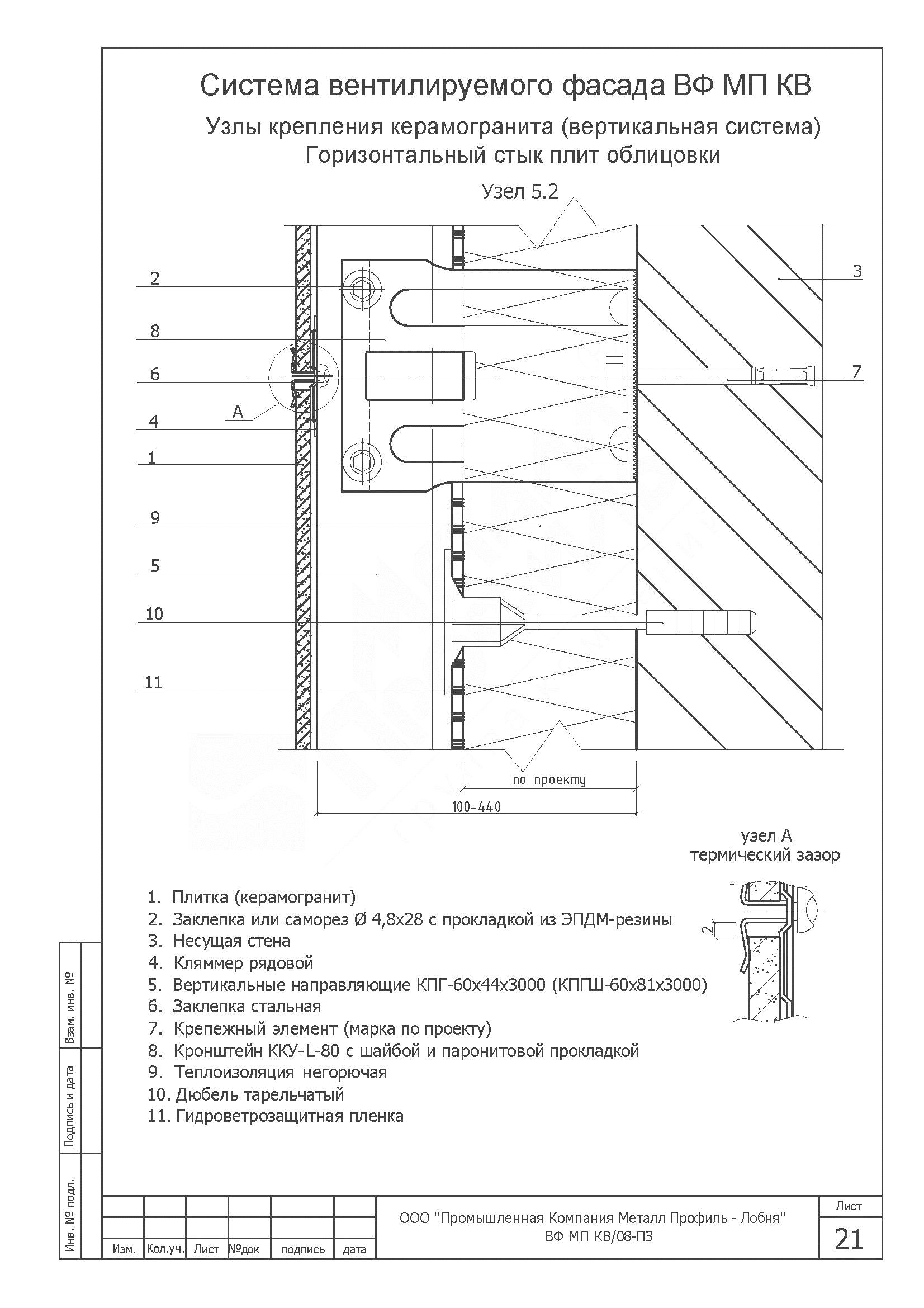 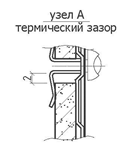 Плитка (керамогранит)Заклепка или саморез Ø4,8х28 с прокладкой из ЭПДМ-резины  Несущая стенаКляммерная пластинаВертикальные направляющие К81-50х50(30х30;40х40;50х40)Заклепка стальнаяКрепежный элемент (марка по проекту)Крепление стеновое усиленное AR П Lх80х105 с шайбой и паронитовой прокладкойТеплоизоляция негорючаяДюбель тарельчатыйГидроветрозащитная пленкаУзел 5.3Цоколь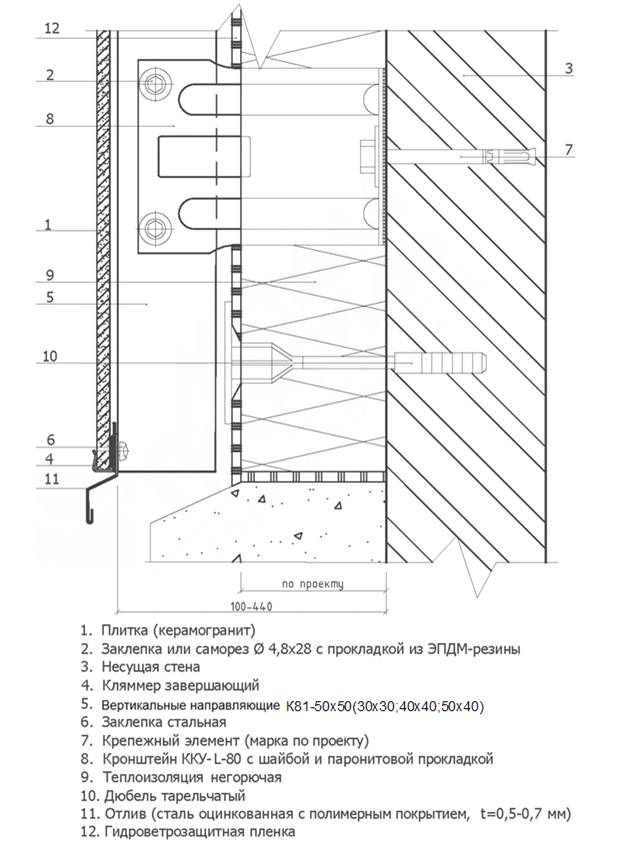 Плитка (керамогранит)Заклепка или саморез Ø4,8х28 с прокладкой из ЭПДМ-резиныНесущая стенаКляммерная пластинаВертикальные направляющие К81-50х50(30х30;40х40;50х40)Заклепка стальнаяКрепежный элемент (марка по проекту)Крепление стеновое усиленное AR П Lх80х105 с шайбой и паронитовой прокладкойТеплоизоляция негорючаяДюбель тарельчатыйОтлив (сталь оцинкованная с полимерным покрытием t=0,5÷0,7 мм) Гидроветрозащитная пленкаУзел 5.4Низ окна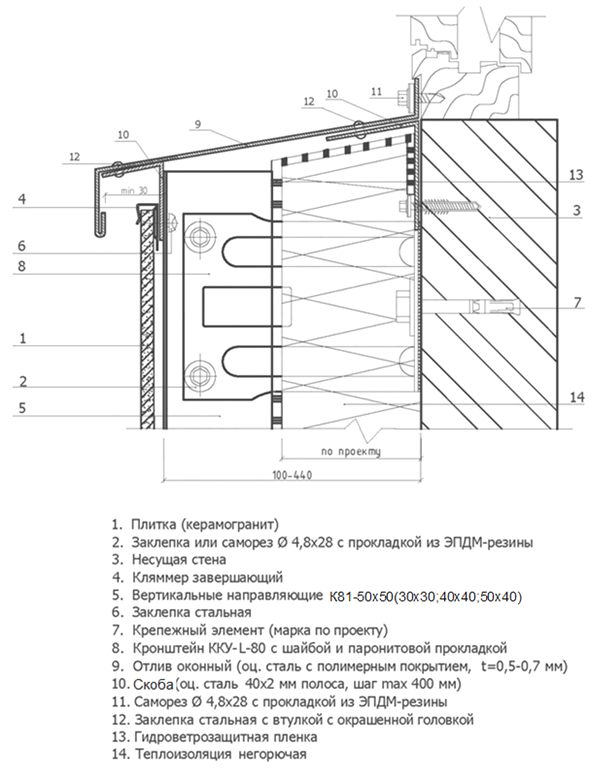 Плитка (керамогранит)Заклепка или саморез Ø4,8х28 с прокладкой из ЭПДМ-резиныНесущая стенаКляммерная пластинаВертикальные направляющие К81-50х50(30х30;40х40;50х40)Заклепка стальнаяКрепежный элемент (марка по проекту)Крепление стеновое усиленное AR П Lх80х105 с шайбой и паронитовой прокладкойОтлив (сталь, оцинкованная с полимерным покрытием t=0,5÷0,7 мм) Скоба (оц. cталь 40х2 мм полоса, шаг мах 400 мм)Саморез Ø4,8х28 с прокладкой из ЭПДМ-резины Заклепка стальная с втулкой с окрашенной головкой  Гидроветрозащитная пленкаТеплоизоляция негорючаяУзел 5.5Верх окна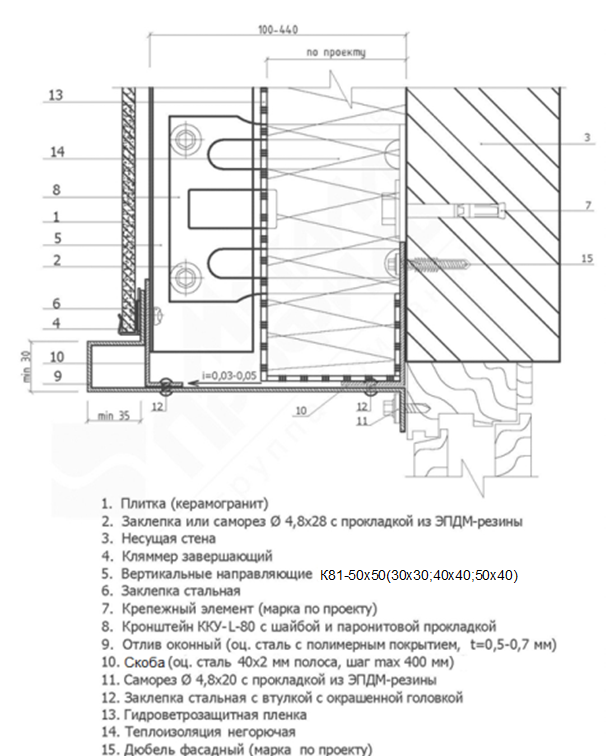 Плитка (керамогранит)Заклепка или саморез Ø4,8х28 с прокладкой из ЭПДМ-резиныНесущая стенаКляммерная пластинаВертикальные направляющие К81-50х50(30х30;40х40;50х40)Заклепка стальнаяКрепежный элемент (марка по проекту)Крепление стеновое усиленное AR П Lх80х105 с шайбой и паронитовой прокладкойОтлив (сталь, оцинкованная с полимерным покрытием t=0,5÷0,7 мм)    10. Скоба (оц. cталь 40х2 мм полоса, шаг мах 400 мм)    11. Саморез Ø4,8х28 с прокладкой из ЭПДМ-резины    12. Заклепка стальная с втулкой с окрашенной головкой     13. Гидроветрозащитная пленка    14. Теплоизоляция негорючая    15. Дюбель фасадный (марка по проекту)Узел 5.6Боковое сопряжение окна и стены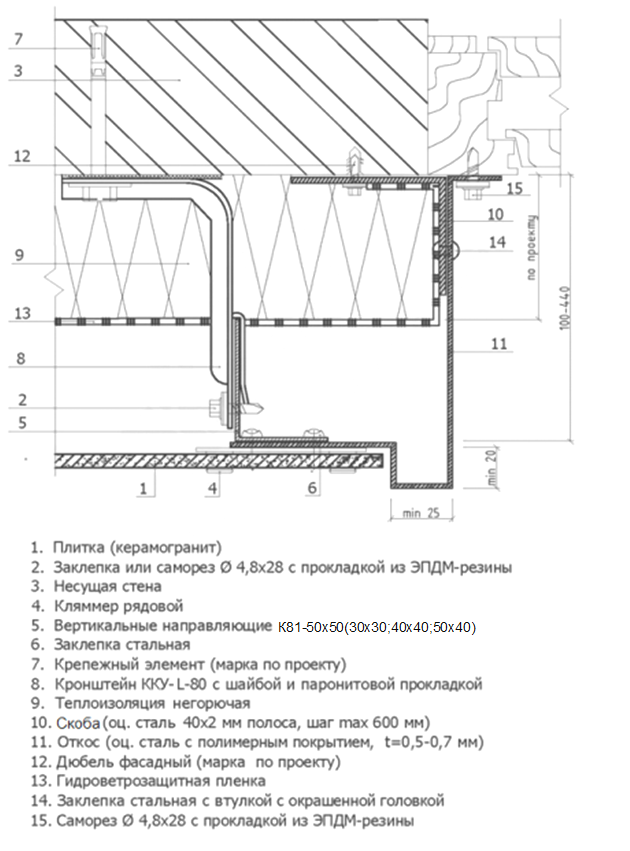 Плитка (керамогранит)Заклепка или саморез Ø4,8х28 с прокладкой из ЭПДМ-резиныНесущая стенаКляммерная пластинаВертикальные направляющие К81-50х50(30х30;40х40;50х40)Заклепка стальнаяКрепежный элемент (марка по проекту)Крепление стеновое усиленное AR П Lх80х105 с шайбой и паронитовой прокладкойТеплоизоляция негорючая     10. Скоба (оц. Сталь 40х2 мм полоса, шаг мах 400 мм)     11. Откос (оц. сталь с полимерным покрытием t=0,5÷0,7 мм)     12. Дюбель фасадный (марка по проекту)     13. Гидроветрозащитная пленка     14. Заклепка стальная с втулкой с окрашенной головкой     15. Саморез Ø4,8х28 с прокладкой из ЭПДМ-резиныУзел 5.7Наружный угол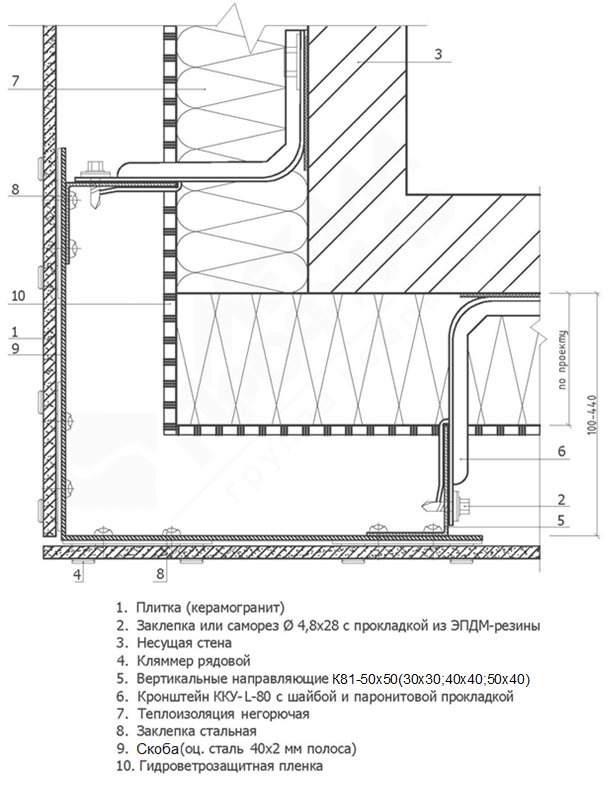 Плитка (керамогранит)Заклепка или саморез Ø4,8х28 с прокладкой из ЭПДМ-резиныНесущая стенаКляммерная пластинаВертикальные направляющие К81-50х50(30х30;40х40;50х40)Крепление стеновое усиленное AR П Lх80х105 с шайбой и паронитовой прокладкойТеплоизоляция негорючаяЗаклепка стальная Скоба (оц. сталь 40х2 мм полоса) Гидроветрозащитная пленкаУзел 5.8Внутренний угол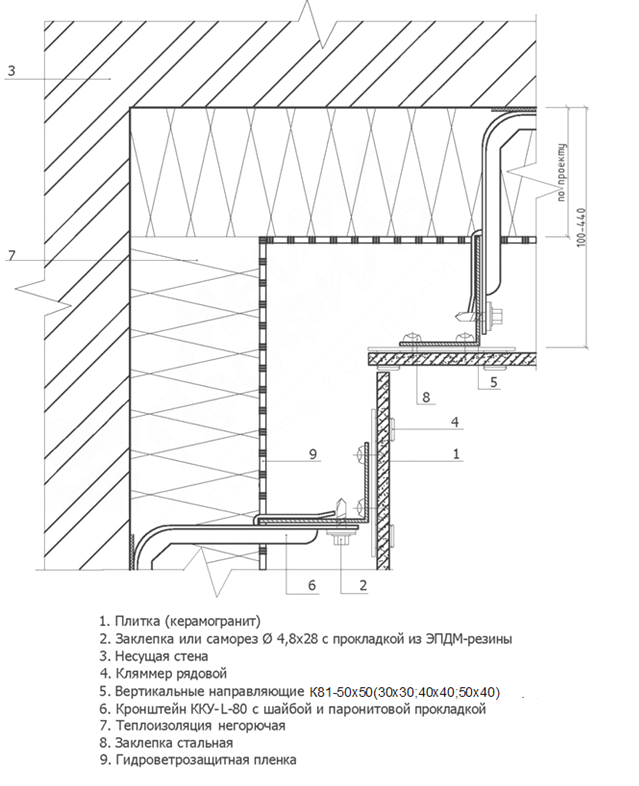 Плитка (керамогранит)Заклепка или саморез Ø4,8х28 с прокладкой из ЭПДМ-резиныНесущая стенаКляммерная пластинаВертикальные направляющие К81-50х50(30х30;40х40;50х40)Крепление стеновое усиленное AR П Lх80х105 с шайбой и паронитовой прокладкойТеплоизоляция негорючаяЗаклепка стальная Гидроветрозащитная пленкаУзел 5.9Парапет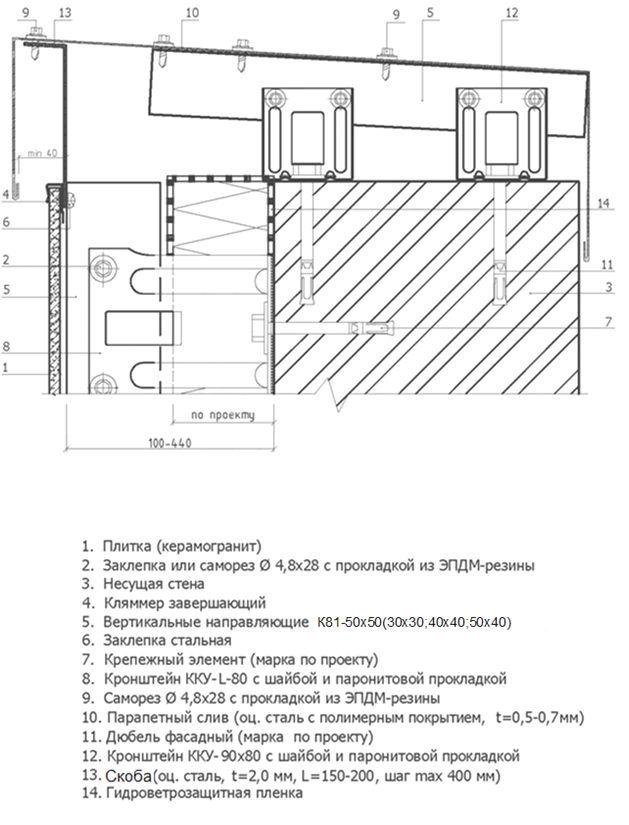  Плитка (керамогранит)Заклепка или саморез Ø4,8х28 с прокладкой из ЭПДМ-резиныНесущая стенаКляммерная пластинаВертикальные направляющие К81-50х50(30х30;40х40;50х40)Заклепка стальная Крепежный элемент (марка по проекту)Крепление стеновое усиленное AR П Lх80х105 с шайбой и паронитовой прокладкойСаморез Ø4,8х28 с прокладкой из ЭПДМ-резиныПарапетный слив (оц. сталь с полимерным покрытием t=0,5÷0,7 мм)Дюбель фасадный (марка по проекту)Крепление  стеновое усиленное AR П Lх80х105 с шайбой и паронитовой прокладкойСкоба(оц. сталь t=2,0 мм L=150-200, шаг мах 400 мм)Гидроветрозащитная пленкаМаркировки узлов (горизонтальная система)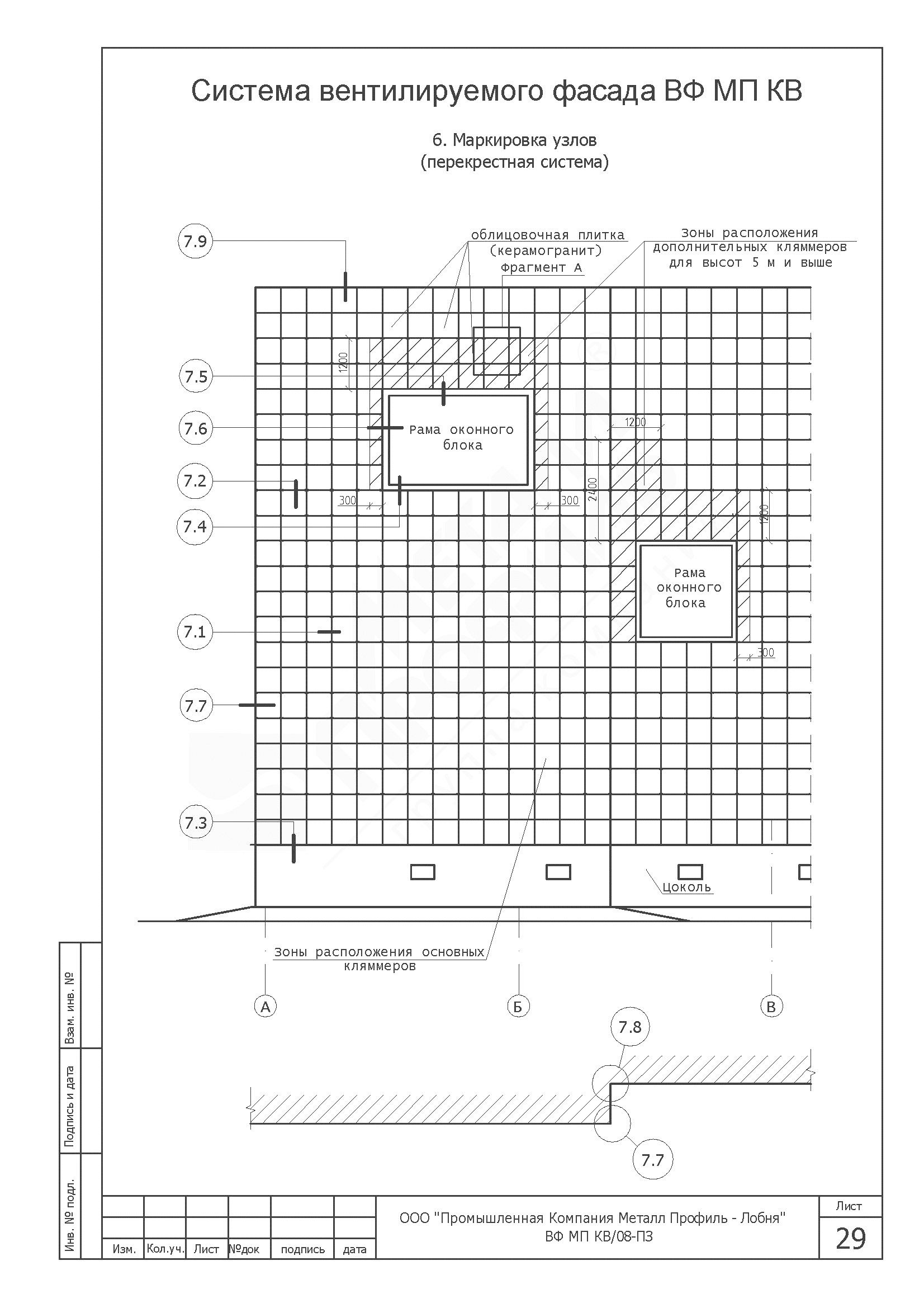 Фрагмент А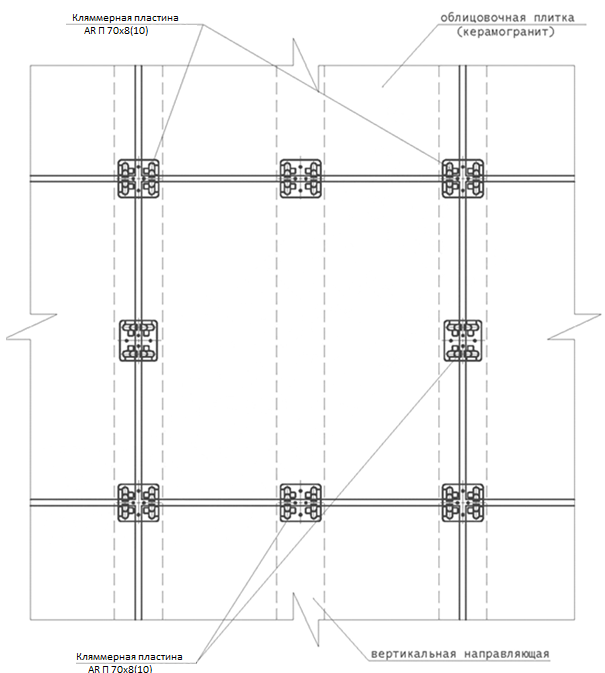 Узлы крепления керамогранита (горизонтальная система)Узел 7.1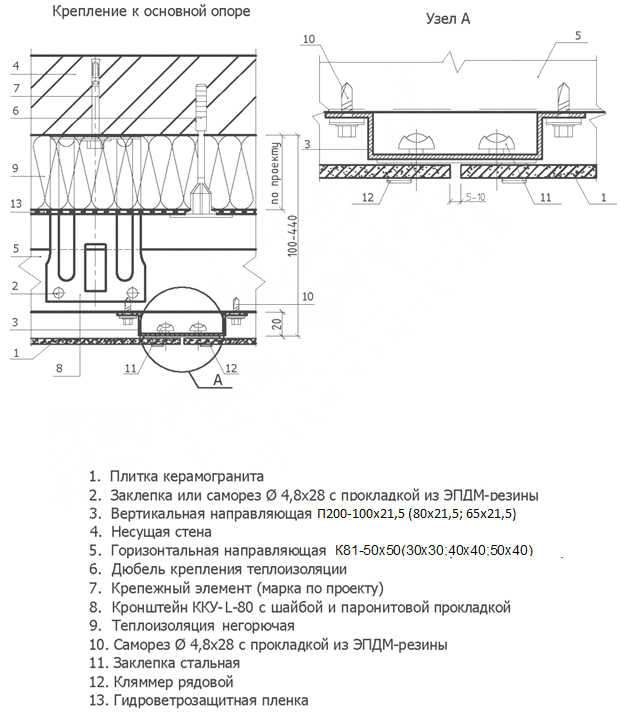 Горизонтальный стыкПлитка (керамогранит)Заклепка или саморез Ø4,8х28 с прокладкой из ЭПДМ-резиныВертикальная направляющая П200-100х21,5х20(80х21,5;65х21,5)Несущая стенаГоризонтальная направляющая К81-50х50(30х30;40х40;50х40)Дюбель крепления теплоизоляцииКрепежный элемент (марка по проекту)Крепление стеновое усиленное AR П Lх80х105 с шайбой и паронитовой прокладкойТеплоизоляция негорючаяСаморез Ø4,8х28 с прокладкой из ЭПДМ-резиныЗаклепка стальнаяКляммерная пластинаГидроветрозащитная пленкаУзел 7.2Вертикальный стык (закрытые швы)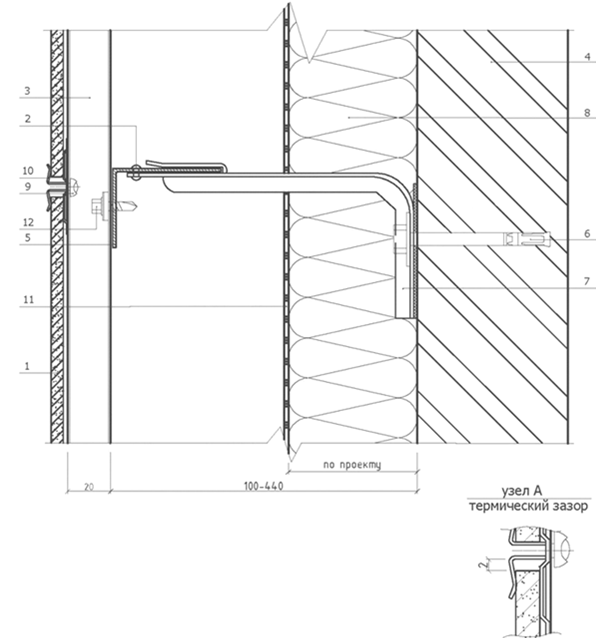 	Плитка (керамогранит)Заклепка или саморез Ø4,8х28 с прокладкой из ЭПДМ-резиныВертикальная направляющая П200-100х21,5х20(80х21,5;65х21,5)Несущая стенаГоризонтальная направляющая К81-50х50(30х30;40х40;50х40)Крепежный элемент (марка по проекту)Крепление стеновое усиленное AR П Lх80х105 с шайбой и паронитовой прокладкойТеплоизоляция негорючаяЗаклепка стальнаяКляммерная пластинаГидроветрозащитная пленкаСаморез Ø4,8х28 с прокладкой из ЭПДМ-резиныУзел 7.3Цоколь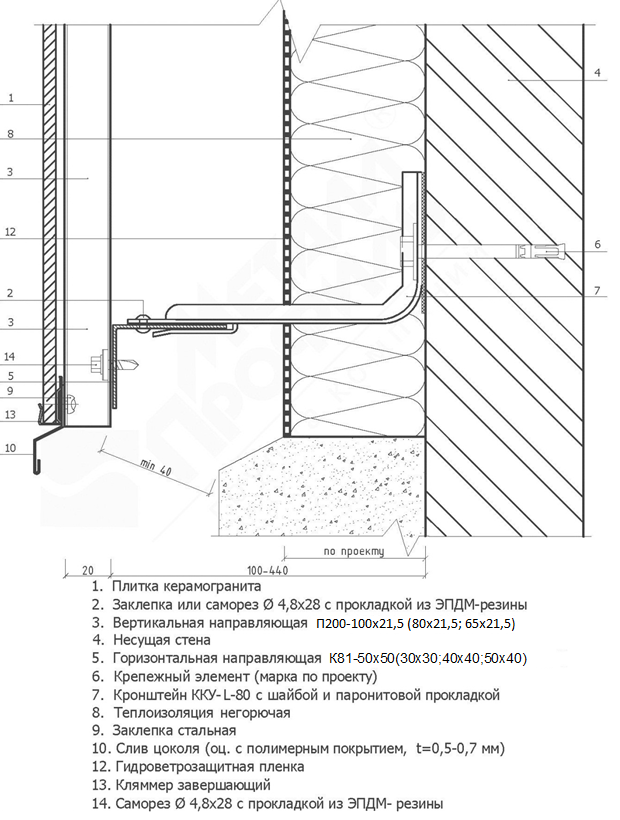 Плитка (керамогранит)Заклепка или саморез Ø4,8х28 с прокладкой из ЭПДМ-резиныВертикальная направляющая П200-100х21,5х20(80х21,5;65х21,5)Несущая стенаГоризонтальная направляющая К81-50х50(30х30;40х40;50х40)Крепежный элемент (марка по проекту)Крепление стеновое усиленное AR П Lх80х105 с шайбой и паронитовой прокладкойТеплоизоляция негорючаяЗаклепка стальная    10. Слив цоколя (оц. с полимерным покрытием, t=0,5-0,7 мм)    11. Гидроветрозащитная пленка    12. Кляммерная пластина    13. Саморез Ø4,8х28 с прокладкой из ЭПДМ-резиныУзел 7.4Низ окна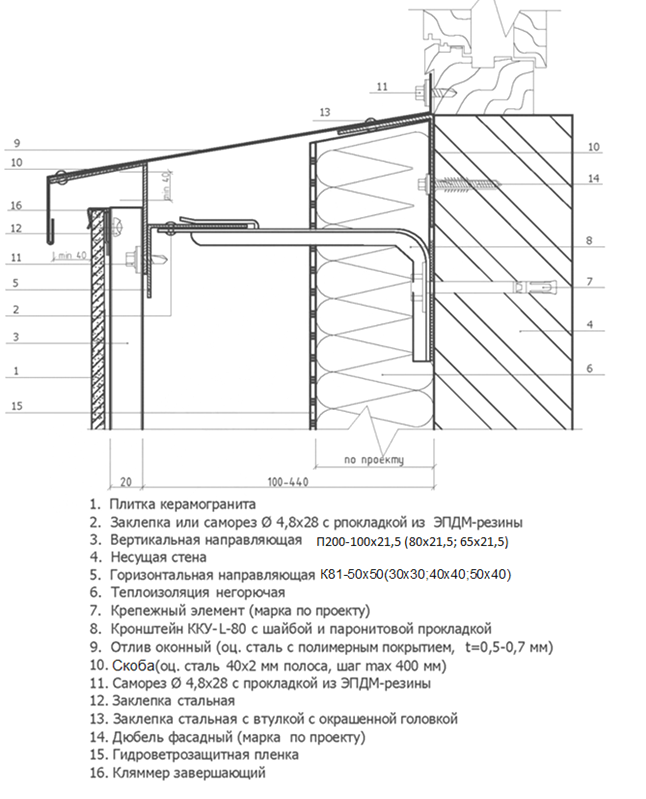 Плитка (керамогранит)Заклепка или саморез Ø4,8х28 с прокладкой из ЭПДМ-резиныВертикальная направляющая П200-100х21,5х20(80х21,5;65х21,5)Несущая стенаГоризонтальная направляющая К81-50х50(30х30;40х40;50х40)Теплоизоляция негорючаяКрепежный элемент (марка по проекту)Крепление стеновое усиленное AR П Lх80х105 с шайбой и паронитовой прокладкойОтлив оконный (оц. с полимерным покрытием, t=0,5-0,7 мм)    10. Скоба (оц. сталь 40х2 мм полоса, шаг мах 400 мм)    11. Саморез Ø4,8х28 с прокладкой из ЭПДМ-резины    12. Заклепка стальная    13. Заклепка стальная с втулкой с окрашенной головкой    14. Дюбель фасадный (марка по проекту)    15. Гидроветрозащитная пленка    16. Кляммерная пластинаУзел 7.5Верх окна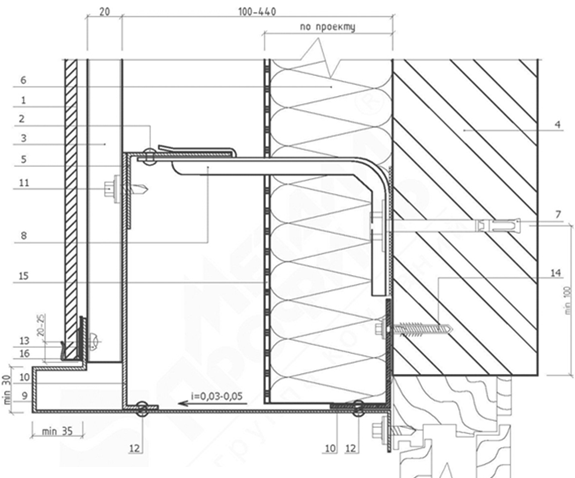 Плитка (керамогранит)Заклепка или саморез Ø4,8х28 с прокладкой из ЭПДМ-резиныВертикальная направляющая П200-100х21,5х20(80х21,5;65х21,5)Несущая стенаГоризонтальная направляющая К81-50х50(30х30;40х40;50х40)Теплоизоляция негорючаяКрепежный элемент (марка по проекту)Крепление стеновое усиленное AR П Lх80х105 с шайбой и паронитовой прокладкой Отлив оконный (оц. с полимерным покрытием, t=0,5-0,7 мм) Скоба (оц. сталь 40х2 мм полоса, шаг мах 400 мм) Саморез Ø4,8х28 с прокладкой из ЭПДМ-резины          12  Заклепка стальная с втулкой с окрашенной головкой          13  Заклепка стальная           14  Дюбель фасадный (марка по проекту)          15  Гидроветрозащитная пленка          16  Кляммерная пластинаУзел 7.6Боковое сопряжение окна и стены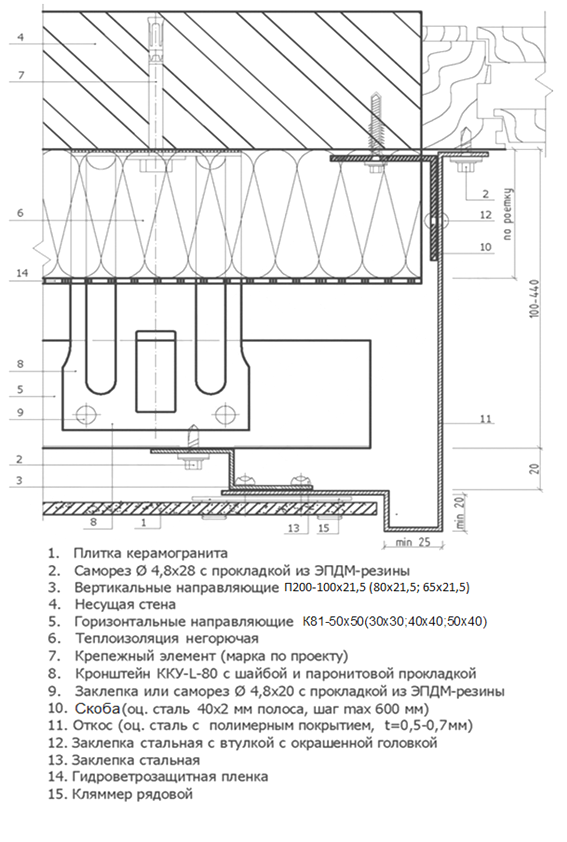 Плитка (керамогранит)Саморез Ø4,8х28 с прокладкой из ЭПДМ-резиныВертикальная направляющая П201-26,5х21,5х55 (25х21,5х40; 25х21,5х30; 20х21,5х40)Несущая стенаГоризонтальная направляющая К81-50х50(30х30;40х40;50х40)Теплоизоляция негорючаяКрепежный элемент (марка по проекту)Крепление стеновое усиленное AR П Lх80х105 с шайбой и паронитовой прокладкойЗаклепка или саморез Ø4,8х28 с прокладкой из ЭПДМ-резиныСкоба (оц. сталь 40х2 мм полоса, шаг мах 400 мм)              11 Откос (оц. с полимерным покрытием, t=0,5-0,7 мм)              12 Заклепка стальная с втулкой с окрашенной головкой              13 Заклепка стальная               14 Гидроветрозащитная пленка              15 Кляммерная пластинаУзел 7.7Наружный угол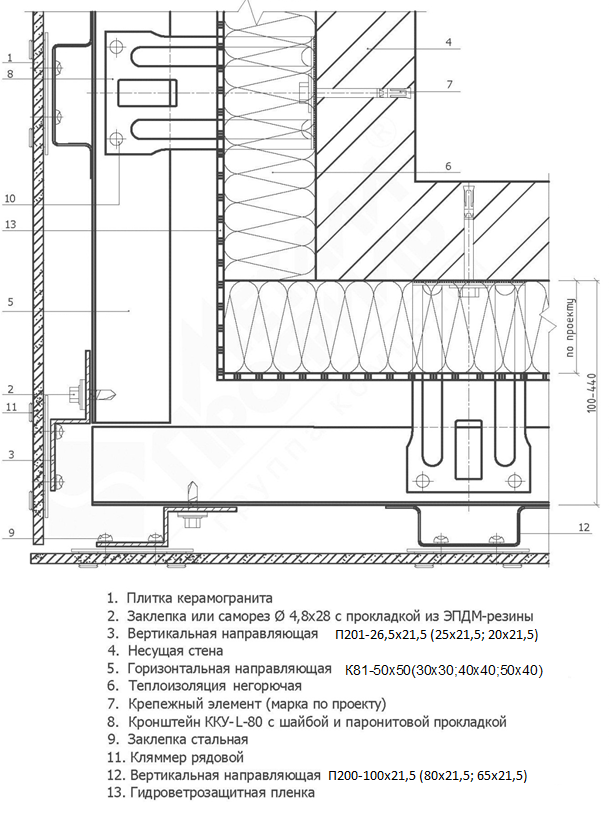 Плитка (керамогранит)Заклепка или саморез Ø4,8х28 с прокладкой из ЭПДМ-резиныВертикальная направляющая П201-26,5х21,5х55 (25х21,5х40; 25х21,5х30; 20х21,5х40)Несущая стенаГоризонтальная направляющая К81-50х50(30х30;40х40;50х40)Теплоизоляция негорючаяКрепежный элемент (марка по проекту)Крепление стеновое усиленное AR П Lх80х105 с шайбой и паронитовой прокладкойЗаклепка стальнаяКляммерная пластина     11 Вертикальная направляющая П200100х21,5х20(80х21,5;65х21,5)     12 Гидроветрозащитная пленкаУзел 7.8Внутренний угол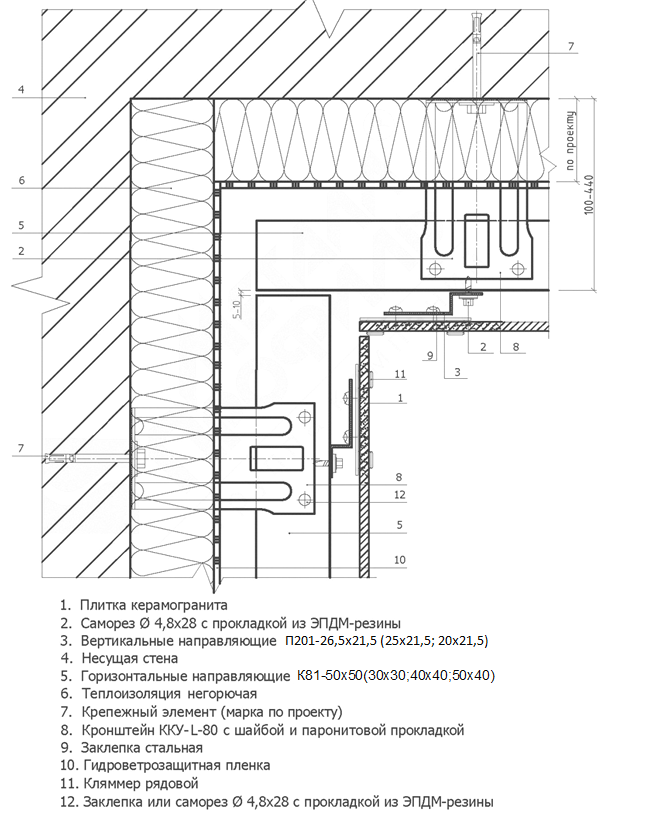 Плитка (керамогранит)Саморез Ø4,8х28 с прокладкой из ЭПДМ-резиныВертикальная направляющая П201-26,5х21,5х55 (25х21,5х40; 25х21,5х30; 20х21,5х40)Несущая стенаГоризонтальная направляющая К81-50х50(30х30;40х40;50х40)Теплоизоляция негорючаяКрепежный элемент (марка по проекту)Крепление стеновое усиленное AR П Lх80х105 с шайбой и паронитовой прокладкойЗаклепка стальнаяГидроветрозащитная пленкаКляммерная пластинаЗаклепка или саморез Ø4,8х28 с прокладкой из ЭПДМ-резиныУзел 7.9Парапет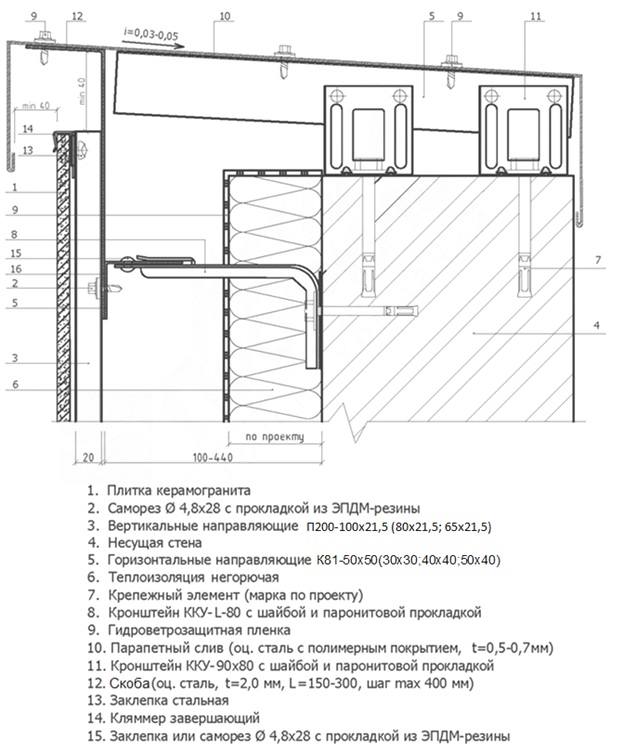 Плитка (керамогранит)Саморез Ø4,8х28 с прокладкой из ЭПДМ-резиныВертикальная направляющая П200100х21,5х20(80х21,5;65х21,5)Несущая стенаГоризонтальная направляющая К81-50х50(30х30;40х40;50х40)Теплоизоляция негорючаяКрепежный элемент (марка по проекту)Крепление стеновое усиленное AR П Lх80х105 с шайбой и паронитовой прокладкойГидроветрозащитная пленкаПарапетный слив (оц. сталь с полимерным покрытием , t=0,5-0,7 мм)Крепление стеновое усиленное AR П Lх80х105 с шайбой и       паронитовой прокладкой12 Скоба (оц. сталь, t=2,0 мм, L=150-300, шаг мах 400 мм)     13 Заклепка стальная     14 Кляммерная пластина     15 Заклепка или саморез Ø4,8х28 с прокладкой из ЭПДМ-резиныПоз.№ОбозначениеНаименованиеОбщий вид(1)(2)(3)(4)1П-20065х21.5х2080х21.5х20100х21.5х20Профиль вертикальный основной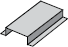 2П-20126.5х21.5х5525х21.5х4025х21.5х3020х21.5х40Профиль вертикальный промежуточный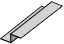 3П-20265х3080х30Профиль фасадный Т-Образный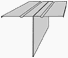 4П-20350х60х2085х60х20Профиль фасадный швеллер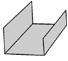 5П-20480х32х8Профиль фасадный С-образный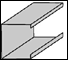 6К-8130х3040х4050х4050х50Профиль горизонтальный основной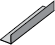 7АР-612х12х20Профиль декоративный вертикальный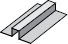 8АР-76х20х19х20Профиль декоративный горизонтальный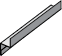 9АР-813.8х12х18Профиль декоративный угловой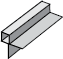 10AR П Ах50хВА=50÷250В=50÷80Крепление стеновое11AR П Lх80х105L=100÷260Крепление стеновое (усиленное)12AR УКС 150Удлинитель крепления стенового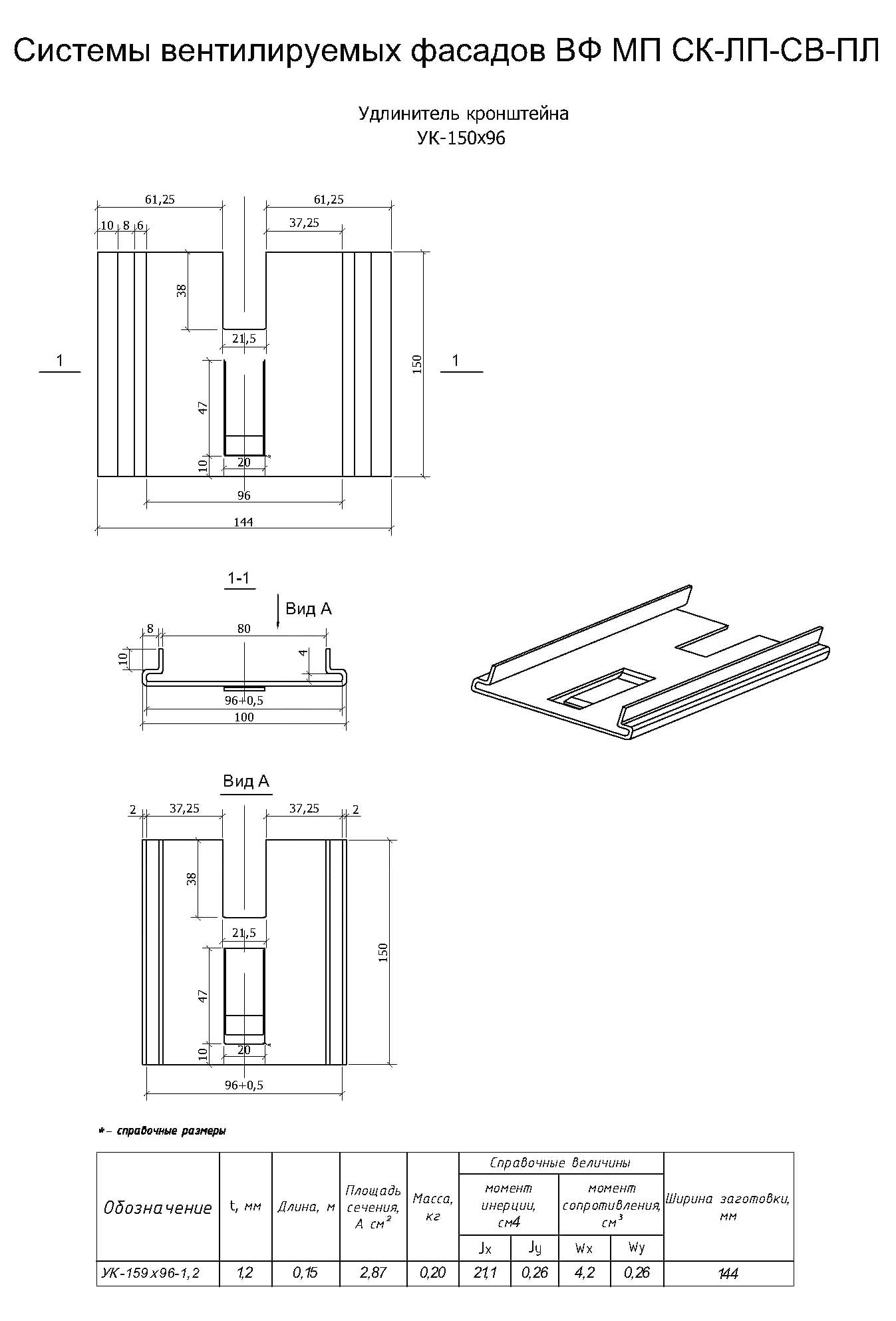 13AR П 38х8(10)AR П 70х8(10)Кляммерная пластина вертикальная14AR П 39х8(10)Кляммерная пластина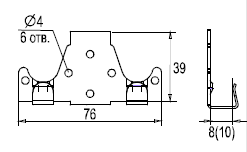 НаименованиеОбозначениеТолщина, ммДлина, А  ммШирина, В ммМатериалКрепление стеновоеAR П Ах50хВ-022,050709010011012013014015016017018019020050607080Сталь ОЦ 08-псКрепление стеновоеAR П Ах50хВ-012,050709010011012013014015016017018019020050607080Нержавеющая стальНаименованиеОбозначениеТолщина, ммДлина, ммМатериалКрепление стеновоеAR П Lх80х105-022,0100130160210240260Сталь ОЦ 08-псКрепление стеновоеAR П Lх80х105-022,0100130160210240260Нержавеющая сталь